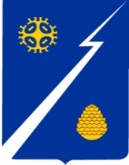 Ханты-Мансийский автономный округ – Югра (Тюменская область)Нижневартовский районАдминистрациягородского поселенияИзлучинскПОСТАНОВЛЕНИЕот 16.06.2020                                                                                                 № 288пгт. ИзлучинскО внесении изменений в постановление администрации поселения от 28.03.2017 № 172               «Об утверждении Порядка           содержания в исправном состоянии средств обеспечения            пожарной безопасности жилых          и общественных зданий, находящихся в муниципальной собственности поселения» В соответствии с пунктом 1 Постановления Правительства Российской Федерации от 23.04.2020 № 569 «О внесении изменений в Правила противопожарного режима в Российской Федерации и признании утратившим силу абзаца второго пункта 38 изменений, которые вносятся в правила противопожарного режима в Российской федерации»:Внести изменения в постановление администрации поселения               от 28.03.2017 № 172 «Об утверждении Порядка содержания в исправном состоянии средств обеспечения пожарной безопасности жилых и общественных зданий, находящихся в муниципальной собственности поселения», в абзаце 13 пункта 3.3. Приложения к постановлению слова «паяльными лампами и другими способами с применением открытого огня» заменить словами «с  применением открытого огня (костры, газовые горелки, паяльные лампы, примусы, факелы, свечи)». Отделу организации деятельности администрации поселения                (А.Г. Ахметзяновой): внести информационную справку в оригинал постановления администрации поселения от 28.03.2017 № 172;обнародовать (опубликовать) постановление путем его размещения               на официальном сайте органов местного самоуправления поселения.  Постановление вступает в силу после его официального опубликования (обнародования).Контроль за выполнением постановления оставляю за собой.Исполняющий обязанностиглавы администрации поселения                                                    С.Г. Вениаминов